Как родителям помочь своему ребенку?Дарите ребенку свое внимание и любовь, но помните, что есть и другие члены семьи, которые так же в них тоже нуждаютсяПостарайтесь обеспечить ребенку как можно больше впечатлений, знакомьте его с окружающим миромНе ограждайте ребенка от обязанностей по дому, постарайтесь научить ребенка заботиться о других, решайте все дела вместе с нимПредоставляйте ребенку самостоятельность в действиях и принятии решений, стимулируйте его приспособительную активность, помогайте в поиске скрытых возможностей. Развивайте умения и навыки по самообслуживаниюУчитесь отказывать ребенку, если считаете его требования чрезмернымиЧаще разговаривайте с ребенком. Телевизор, компьютер и детский сад не заменят ему общение с вамиСоздавайте условия для общения со сверстниками, стремитесь к общению с родственниками и друзьямиЧаще прибегайте к советам педагогов, психологов, узких специалистов. Каждое заболевание ребенка- инвалида требует специальных знаний и умений со стороны родителейПоддерживайте общение с семьями, где есть особенные дети, делитесь опытом. Это важно не только для вас, но и для ребенка, которому вы можете оказать услугу на всю жизнь, найдя для него друзей. Помогая друг другу, вы помогаете себе!Будущее вашего ребенка во многом зависит от того, насколько он социализирован в обществеПомните, что ваш ребенок повзрослеет и ему придется жить самостоятельно. Готовьте его к будущей жизни, говорите о ней. Дайте задание, с которым ребёнок точно справится.Если ребёнок пару раз ошибся или не смог что-то сделать. Дайте ему задание. С которым он точно справится. Чтобы не укрепить ситуацию неуспехаРазбивайте сложные задачи на простыеНапример, научиться завязывать шнурки:Надеть крассовок;Расправить язычок;Шнурки положить один на другой;Сделать узел.Точно так же с любыми задачами. Вам может показаться, что это элементарно, а ребёнок путается. Если вы вместе с ним пройдёте по цепочке действий, ему будет проще запомнить.Мы расположены по адресу: 215047 Смоленская область, Гагаринский район, с. Карманово, ул. Октябрьская д.8Телефон: 8 (48135) 77859СОГБУ «Гагаринский социально-реабилитационный центр для несовершеннолетних «Яуза»Уроки доброты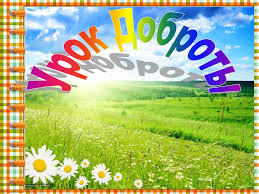 Карманово         Вполне возможно, что учащиеся общеобразовательных школ никогда не встречались с человеком с инвалидностью.
Именно поэтому люди с инвалидностью
могут вызывать страх или даже отторже-
ние у школьников. Однако эти чувства воз-
никают у ребенка только потому, что он
ничего не знает о людях с инвалидностью.
Для изменения этой ситуации детям нужно
предоставить возможность познакомиться
с этими людьми, и предложить им пред-
ставить себя на их месте.
Именно эти принципы лежат в основе
школьных уроков по пониманию инвалид-
ности, которые называются «Уроки добро-
ты». Задача этих занятий – сформировать
у школьников толерантное отношение к лю-
дям с инвалидностью без страха и снис-
ходительности. Дети через несколько лет
станут членами общества, поэтому важно,
чтобы они с ранних лет научились жить ря-
дом с  людьми, имеющими отличные от них
потребности, принимать и понимать их.
На занятиях по пониманию инвалид-
ности школьники знакомятся со множе-
ством неизвестных им прежде понятий:
«безбарьерная среда», «инклюзивное об-
разование», «толерантность» и т.д. Глав-
ное, уроки дают осознание того, что людей
с инвалидностью можно и нужно восприни-
мать как полноправных членов общества,
с ними, как и со всеми, можно дружить,
играть, общаться. Учащиеся понимают,
что все люди разные, и каждый ценен по-
своему.Основная цель «Уроков доброты» – улучшить отношение детей к людям с инвалидностью, показать, что инвалидность не является основанием для отторжения человека,что он такой же человек, как и все остальные, и должен иметь равные права и возможности.
Задачи «Уроков доброты»:
– рассказать об особенностях людей с инвалидностью и о том, какие приспособления и условия позволяют им вести самостоятельную жизнь;
рассказать о жизни людей с инвалидностью, об их правах и возможностях, о том, как и где они могут учиться, где и кем могут работать, какими видами спорта и творчества могут заниматься – рассказать о совместном обучении в обычной школе детей с инвалидностью и без инвалидности, то есть о доступной школе для всех.
Занятия по пониманию инвалидности заметно отличаются от обычных школьных
уроков. На «Уроках доброты» используются интерактивные методы обучения: ролевые
игры, опросы, обсуждения, просмотры фильмов, конкурсы. Активное включение в игры и обсуждения дает ребятам возможность прочувствовать на себе разные ситуации, в которых может оказаться человек с инвалидностью, и самостоятельно сделать выводы, а также поделиться с другими своими мыслями. В ходе занятий используется наглядный материал: документальные и игровые фильмы, азбука Брайля, фотографии и т.д., который позволяет детям лучше запомнить и усвоить новые понятия или приспособления.На «Уроках доброты» рассматриваются следующие темы:
• стереотипы по отношению к людям с инвалидностью;
• различные подходы к пониманию инвалидности (традиционный и современный);
• реализация прав и возможностей людей с инвалидностью;
• где и как учатся, работают, проводят досуг люди с инвалидностью;
• доступность архитектурной среды для всех, в том числе для людей с инвалид-
ностью;
• специфика форм обмена информацией и межличностного общения;
• терминология и этикет в общении с людьми с инвалидностью;
• инклюзивное образование как совместное обучение разных детей в одном классе в обычной школе по месту жительства